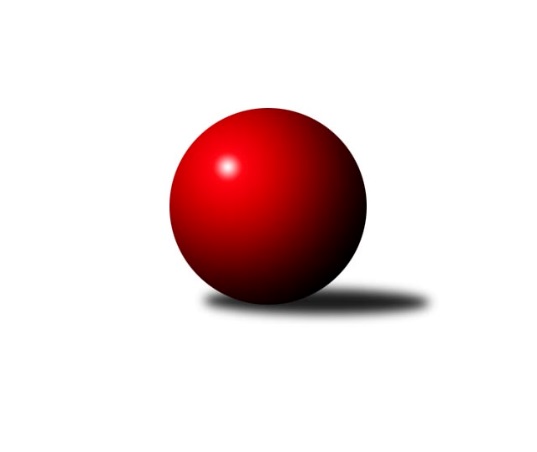 Č.20Ročník 2019/2020	24.5.2024 Mistrovství Prahy 1 2019/2020Statistika 20. kolaTabulka družstev:		družstvo	záp	výh	rem	proh	skore	sety	průměr	body	plné	dorážka	chyby	1.	Sokol Rudná A	20	16	1	3	113.5 : 46.5 	(151.5 : 88.5)	2527	33	1738	789	38.5	2.	TJ Astra Zahradní Město	20	14	1	5	98.0 : 62.0 	(137.5 : 102.5)	2519	29	1754	765	43.9	3.	TJ Kobylisy	20	12	1	7	92.0 : 68.0 	(130.0 : 110.0)	2476	25	1740	736	44.5	4.	SC Olympia Radotín	20	10	3	7	90.0 : 70.0 	(129.0 : 111.0)	2466	23	1709	758	46	5.	SK Žižkov Praha B	20	11	1	8	88.0 : 72.0 	(131.0 : 109.0)	2507	23	1744	762	40.1	6.	VSK ČVUT Praha	20	10	3	7	78.5 : 81.5 	(110.0 : 130.0)	2442	23	1695	747	42.3	7.	SK Uhelné sklady Praha A	20	9	3	8	86.0 : 74.0 	(125.0 : 115.0)	2472	21	1712	760	37.2	8.	SK Uhelné sklady B	20	9	1	10	75.5 : 84.5 	(114.5 : 125.5)	2394	19	1689	705	45.6	9.	TJ Radlice	20	9	0	11	74.5 : 85.5 	(120.5 : 119.5)	2436	18	1689	747	41.1	10.	TJ Slavoj Velké Popovice	20	8	2	10	73.0 : 87.0 	(108.0 : 132.0)	2415	18	1707	708	51.4	11.	KK Konstruktiva Praha  C	20	8	1	11	77.0 : 83.0 	(124.5 : 115.5)	2504	17	1742	761	43.5	12.	SK Meteor Praha B	20	6	1	13	71.5 : 88.5 	(111.5 : 128.5)	2412	13	1701	711	48.6	13.	KK Slavoj Praha C	20	5	2	13	56.0 : 104.0 	(100.5 : 139.5)	2422	12	1702	719	47.3	14.	Sokol Rudná B	20	3	0	17	46.5 : 113.5 	(86.5 : 153.5)	2364	6	1670	693	58.2Tabulka doma:		družstvo	záp	výh	rem	proh	skore	sety	průměr	body	maximum	minimum	1.	TJ Kobylisy	10	9	1	0	59.0 : 21.0 	(75.0 : 45.0)	2380	19	2509	2317	2.	Sokol Rudná A	10	9	0	1	63.0 : 17.0 	(79.5 : 40.5)	2537	18	2641	2424	3.	TJ Astra Zahradní Město	10	8	1	1	54.0 : 26.0 	(73.0 : 47.0)	2578	17	2721	2464	4.	VSK ČVUT Praha	10	8	1	1	51.5 : 28.5 	(62.5 : 57.5)	2616	17	2729	2534	5.	SK Uhelné sklady B	10	8	0	2	55.0 : 25.0 	(77.0 : 43.0)	2423	16	2489	2330	6.	SK Uhelné sklady Praha A	10	7	1	2	51.5 : 28.5 	(72.5 : 47.5)	2392	15	2442	2316	7.	TJ Radlice	10	7	0	3	47.5 : 32.5 	(66.5 : 53.5)	2433	14	2501	2347	8.	SK Žižkov Praha B	10	6	1	3	47.5 : 32.5 	(70.0 : 50.0)	2639	13	2735	2557	9.	SK Meteor Praha B	10	5	1	4	47.5 : 32.5 	(68.5 : 51.5)	2520	11	2579	2410	10.	KK Konstruktiva Praha  C	10	5	1	4	44.5 : 35.5 	(67.0 : 53.0)	2508	11	2595	2449	11.	TJ Slavoj Velké Popovice	10	5	1	4	40.5 : 39.5 	(55.5 : 64.5)	2418	11	2495	2303	12.	SC Olympia Radotín	10	4	2	4	44.0 : 36.0 	(60.5 : 59.5)	2476	10	2611	2346	13.	Sokol Rudná B	10	3	0	7	33.5 : 46.5 	(50.0 : 70.0)	2337	6	2453	2172	14.	KK Slavoj Praha C	10	3	0	7	27.0 : 53.0 	(50.5 : 69.5)	2607	6	2632	2567Tabulka venku:		družstvo	záp	výh	rem	proh	skore	sety	průměr	body	maximum	minimum	1.	Sokol Rudná A	10	7	1	2	50.5 : 29.5 	(72.0 : 48.0)	2527	15	2708	2312	2.	SC Olympia Radotín	10	6	1	3	46.0 : 34.0 	(68.5 : 51.5)	2465	13	2641	2238	3.	TJ Astra Zahradní Město	10	6	0	4	44.0 : 36.0 	(64.5 : 55.5)	2512	12	2696	2245	4.	SK Žižkov Praha B	10	5	0	5	40.5 : 39.5 	(61.0 : 59.0)	2490	10	2754	2261	5.	TJ Slavoj Velké Popovice	10	3	1	6	32.5 : 47.5 	(52.5 : 67.5)	2415	7	2572	2177	6.	SK Uhelné sklady Praha A	10	2	2	6	34.5 : 45.5 	(52.5 : 67.5)	2466	6	2650	2312	7.	TJ Kobylisy	10	3	0	7	33.0 : 47.0 	(55.0 : 65.0)	2488	6	2705	2302	8.	KK Konstruktiva Praha  C	10	3	0	7	32.5 : 47.5 	(57.5 : 62.5)	2503	6	2694	2271	9.	KK Slavoj Praha C	10	2	2	6	29.0 : 51.0 	(50.0 : 70.0)	2406	6	2550	2250	10.	VSK ČVUT Praha	10	2	2	6	27.0 : 53.0 	(47.5 : 72.5)	2450	6	2680	2232	11.	TJ Radlice	10	2	0	8	27.0 : 53.0 	(54.0 : 66.0)	2432	4	2567	2250	12.	SK Uhelné sklady B	10	1	1	8	20.5 : 59.5 	(37.5 : 82.5)	2392	3	2551	2228	13.	SK Meteor Praha B	10	1	0	9	24.0 : 56.0 	(43.0 : 77.0)	2396	2	2650	2187	14.	Sokol Rudná B	10	0	0	10	13.0 : 67.0 	(36.5 : 83.5)	2370	0	2531	2202Tabulka podzimní části:		družstvo	záp	výh	rem	proh	skore	sety	průměr	body	doma	venku	1.	Sokol Rudná A	13	11	1	1	75.0 : 29.0 	(100.0 : 56.0)	2500	23 	6 	0 	0 	5 	1 	1	2.	TJ Astra Zahradní Město	13	9	0	4	63.0 : 41.0 	(90.0 : 66.0)	2525	18 	6 	0 	1 	3 	0 	3	3.	TJ Kobylisy	13	8	1	4	64.0 : 40.0 	(86.5 : 69.5)	2470	17 	6 	1 	0 	2 	0 	4	4.	VSK ČVUT Praha	13	8	0	5	51.5 : 52.5 	(69.0 : 87.0)	2427	16 	6 	0 	0 	2 	0 	5	5.	SC Olympia Radotín	13	7	0	6	58.5 : 45.5 	(85.0 : 71.0)	2430	14 	2 	0 	4 	5 	0 	2	6.	SK Žižkov Praha B	13	6	1	6	54.0 : 50.0 	(86.0 : 70.0)	2480	13 	4 	1 	2 	2 	0 	4	7.	SK Uhelné sklady Praha A	13	5	3	5	54.0 : 50.0 	(77.0 : 79.0)	2476	13 	3 	1 	2 	2 	2 	3	8.	TJ Slavoj Velké Popovice	13	6	1	6	47.0 : 57.0 	(70.5 : 85.5)	2421	13 	4 	0 	2 	2 	1 	4	9.	TJ Radlice	13	6	0	7	49.0 : 55.0 	(83.5 : 72.5)	2471	12 	4 	0 	2 	2 	0 	5	10.	KK Konstruktiva Praha  C	13	5	1	7	49.0 : 55.0 	(83.0 : 73.0)	2465	11 	3 	1 	3 	2 	0 	4	11.	SK Meteor Praha B	13	4	1	8	44.5 : 59.5 	(65.0 : 91.0)	2406	9 	3 	1 	3 	1 	0 	5	12.	KK Slavoj Praha C	13	4	1	8	41.0 : 63.0 	(72.0 : 84.0)	2443	9 	2 	0 	5 	2 	1 	3	13.	SK Uhelné sklady B	13	4	0	9	41.5 : 62.5 	(66.0 : 90.0)	2361	8 	4 	0 	2 	0 	0 	7	14.	Sokol Rudná B	13	3	0	10	36.0 : 68.0 	(58.5 : 97.5)	2334	6 	3 	0 	4 	0 	0 	6Tabulka jarní části:		družstvo	záp	výh	rem	proh	skore	sety	průměr	body	doma	venku	1.	TJ Astra Zahradní Město	7	5	1	1	35.0 : 21.0 	(47.5 : 36.5)	2522	11 	2 	1 	0 	3 	0 	1 	2.	SK Uhelné sklady B	7	5	1	1	34.0 : 22.0 	(48.5 : 35.5)	2481	11 	4 	0 	0 	1 	1 	1 	3.	Sokol Rudná A	7	5	0	2	38.5 : 17.5 	(51.5 : 32.5)	2556	10 	3 	0 	1 	2 	0 	1 	4.	SK Žižkov Praha B	7	5	0	2	34.0 : 22.0 	(45.0 : 39.0)	2570	10 	2 	0 	1 	3 	0 	1 	5.	SC Olympia Radotín	7	3	3	1	31.5 : 24.5 	(44.0 : 40.0)	2497	9 	2 	2 	0 	1 	1 	1 	6.	SK Uhelné sklady Praha A	7	4	0	3	32.0 : 24.0 	(48.0 : 36.0)	2433	8 	4 	0 	0 	0 	0 	3 	7.	TJ Kobylisy	7	4	0	3	28.0 : 28.0 	(43.5 : 40.5)	2469	8 	3 	0 	0 	1 	0 	3 	8.	VSK ČVUT Praha	7	2	3	2	27.0 : 29.0 	(41.0 : 43.0)	2500	7 	2 	1 	1 	0 	2 	1 	9.	KK Konstruktiva Praha  C	7	3	0	4	28.0 : 28.0 	(41.5 : 42.5)	2485	6 	2 	0 	1 	1 	0 	3 	10.	TJ Radlice	7	3	0	4	25.5 : 30.5 	(37.0 : 47.0)	2390	6 	3 	0 	1 	0 	0 	3 	11.	TJ Slavoj Velké Popovice	7	2	1	4	26.0 : 30.0 	(37.5 : 46.5)	2422	5 	1 	1 	2 	1 	0 	2 	12.	SK Meteor Praha B	7	2	0	5	27.0 : 29.0 	(46.5 : 37.5)	2415	4 	2 	0 	1 	0 	0 	4 	13.	KK Slavoj Praha C	7	1	1	5	15.0 : 41.0 	(28.5 : 55.5)	2408	3 	1 	0 	2 	0 	1 	3 	14.	Sokol Rudná B	7	0	0	7	10.5 : 45.5 	(28.0 : 56.0)	2372	0 	0 	0 	3 	0 	0 	4 Zisk bodů pro družstvo:		jméno hráče	družstvo	body	zápasy	v %	dílčí body	sety	v %	1.	Miloš Beneš ml.	TJ Radlice 	17	/	20	(85%)	32	/	40	(80%)	2.	Jan Barchánek 	KK Konstruktiva Praha  C 	16	/	19	(84%)	29	/	38	(76%)	3.	Jan Kamín 	TJ Radlice 	16	/	20	(80%)	29.5	/	40	(74%)	4.	Ludmila Erbanová 	Sokol Rudná A 	15	/	16	(94%)	25	/	32	(78%)	5.	Pavel Červinka 	TJ Kobylisy  	15	/	19	(79%)	28	/	38	(74%)	6.	Jiří Spěváček 	Sokol Rudná A 	14	/	20	(70%)	27	/	40	(68%)	7.	Vlastimil Bachor 	Sokol Rudná A 	14	/	20	(70%)	25.5	/	40	(64%)	8.	Zdeněk Barcal 	SK Meteor Praha B 	14	/	20	(70%)	21	/	40	(53%)	9.	Vladimír Zdražil 	SC Olympia Radotín 	13	/	17	(76%)	22	/	34	(65%)	10.	Martin Novák 	SK Uhelné sklady Praha A 	13	/	18	(72%)	26	/	36	(72%)	11.	Robert Asimus 	SC Olympia Radotín 	13	/	18	(72%)	22	/	36	(61%)	12.	Radek Fiala 	TJ Astra Zahradní Město  	13	/	19	(68%)	25.5	/	38	(67%)	13.	Pavel Dvořák 	SC Olympia Radotín 	13	/	20	(65%)	21	/	40	(53%)	14.	Miluše Kohoutová 	Sokol Rudná A 	12.5	/	20	(63%)	23.5	/	40	(59%)	15.	Josef Tesař 	SK Meteor Praha B 	12	/	18	(67%)	23	/	36	(64%)	16.	Jan Neckář 	SK Žižkov Praha B 	12	/	19	(63%)	24	/	38	(63%)	17.	Tomáš Hroza 	TJ Astra Zahradní Město  	12	/	19	(63%)	22	/	38	(58%)	18.	Jaromír Bok 	Sokol Rudná A 	12	/	19	(63%)	22	/	38	(58%)	19.	Jiří Mrzílek 	TJ Slavoj Velké Popovice  	12	/	20	(60%)	22	/	40	(55%)	20.	Antonín Knobloch 	SK Uhelné sklady Praha A 	11.5	/	18	(64%)	18	/	36	(50%)	21.	Anna Sailerová 	SK Žižkov Praha B 	11.5	/	19	(61%)	22	/	38	(58%)	22.	Miloslav Všetečka 	SK Žižkov Praha B 	11	/	16	(69%)	22	/	32	(69%)	23.	Ivan Harašta 	KK Konstruktiva Praha  C 	11	/	17	(65%)	21	/	34	(62%)	24.	Lubomír Chudoba 	TJ Kobylisy  	11	/	19	(58%)	18	/	38	(47%)	25.	Jaroslav Dryák 	TJ Astra Zahradní Město  	11	/	20	(55%)	21.5	/	40	(54%)	26.	Martin Pondělíček 	SC Olympia Radotín 	10.5	/	18	(58%)	21.5	/	36	(60%)	27.	Josef Gebr 	SK Žižkov Praha B 	10.5	/	19	(55%)	19.5	/	38	(51%)	28.	Bohumil Bazika 	SK Uhelné sklady Praha A 	10	/	17	(59%)	18.5	/	34	(54%)	29.	Pavel Šťovíček 	TJ Slavoj Velké Popovice  	10	/	17	(59%)	16	/	34	(47%)	30.	Petr Dvořák 	SC Olympia Radotín 	10	/	18	(56%)	18.5	/	36	(51%)	31.	Petr Barchánek 	KK Konstruktiva Praha  C 	10	/	18	(56%)	17	/	36	(47%)	32.	Adam Vejvoda 	VSK ČVUT Praha  	10	/	19	(53%)	23	/	38	(61%)	33.	Daniel Veselý 	TJ Astra Zahradní Město  	10	/	19	(53%)	23	/	38	(61%)	34.	Karel Mašek 	TJ Kobylisy  	10	/	19	(53%)	21	/	38	(55%)	35.	Martin Kučerka 	TJ Slavoj Velké Popovice  	10	/	20	(50%)	18.5	/	40	(46%)	36.	Karel Hybš 	KK Konstruktiva Praha  C 	9.5	/	14	(68%)	19	/	28	(68%)	37.	Roman Tumpach 	SK Uhelné sklady B 	9.5	/	20	(48%)	21	/	40	(53%)	38.	Vlastimil Bočánek 	SK Uhelné sklady B 	9	/	13	(69%)	14	/	26	(54%)	39.	Lukáš Lehner 	TJ Radlice 	9	/	16	(56%)	17.5	/	32	(55%)	40.	Jan Knyttl 	VSK ČVUT Praha  	9	/	16	(56%)	15.5	/	32	(48%)	41.	Pavel Mezek 	TJ Kobylisy  	9	/	17	(53%)	20.5	/	34	(60%)	42.	Markéta Rajnochová 	SK Uhelné sklady B 	9	/	17	(53%)	19	/	34	(56%)	43.	Pavel Jahelka 	VSK ČVUT Praha  	9	/	18	(50%)	18	/	36	(50%)	44.	Václav Bouchal 	TJ Kobylisy  	9	/	19	(47%)	18.5	/	38	(49%)	45.	Aleš Král 	KK Slavoj Praha C 	9	/	20	(45%)	16	/	40	(40%)	46.	Jindra Pokorná 	SK Meteor Praha B 	8.5	/	17	(50%)	18	/	34	(53%)	47.	Tomáš Keller 	Sokol Rudná B 	8	/	14	(57%)	14.5	/	28	(52%)	48.	Jason Holt 	TJ Slavoj Velké Popovice  	8	/	15	(53%)	15	/	30	(50%)	49.	Jiří Brada 	SK Žižkov Praha B 	8	/	17	(47%)	17.5	/	34	(51%)	50.	Tomáš Dvořák 	SK Uhelné sklady Praha A 	8	/	20	(40%)	17.5	/	40	(44%)	51.	Zbyněk Sedlák 	SK Uhelné sklady Praha A 	7.5	/	17	(44%)	13.5	/	34	(40%)	52.	Martin Machulka 	Sokol Rudná B 	7.5	/	19	(39%)	14.5	/	38	(38%)	53.	Miroslav Míchal 	SK Uhelné sklady B 	7	/	12	(58%)	17.5	/	24	(73%)	54.	Zdeněk Fůra 	KK Slavoj Praha C 	7	/	12	(58%)	13	/	24	(54%)	55.	Jiří Zdráhal 	Sokol Rudná B 	7	/	14	(50%)	14	/	28	(50%)	56.	Vladimír Vošický 	SK Meteor Praha B 	7	/	14	(50%)	11.5	/	28	(41%)	57.	Jiří Piskáček 	VSK ČVUT Praha  	7	/	15	(47%)	14.5	/	30	(48%)	58.	Pavel Strnad 	Sokol Rudná A 	7	/	16	(44%)	17	/	32	(53%)	59.	Adam Rajnoch 	SK Uhelné sklady B 	7	/	17	(41%)	14	/	34	(41%)	60.	Marek Šveda 	TJ Astra Zahradní Město  	7	/	18	(39%)	18.5	/	36	(51%)	61.	Jiří Ujhelyi 	SC Olympia Radotín 	7	/	18	(39%)	18	/	36	(50%)	62.	Radek Machulka 	Sokol Rudná B 	7	/	18	(39%)	16	/	36	(44%)	63.	Josef Kučera 	SK Meteor Praha B 	7	/	18	(39%)	16	/	36	(44%)	64.	Bedřich Švec 	TJ Slavoj Velké Popovice  	6.5	/	18	(36%)	14	/	36	(39%)	65.	Karel Balliš 	TJ Slavoj Velké Popovice  	6.5	/	20	(33%)	13.5	/	40	(34%)	66.	Martin Lukáš 	SK Žižkov Praha B 	6	/	11	(55%)	12	/	22	(55%)	67.	Jan Hloušek 	SK Uhelné sklady Praha A 	6	/	13	(46%)	12.5	/	26	(48%)	68.	Přemysl Šámal 	SK Meteor Praha B 	6	/	15	(40%)	11	/	30	(37%)	69.	Miroslav Kýhos 	Sokol Rudná B 	6	/	18	(33%)	11.5	/	36	(32%)	70.	Pavel Černý 	SK Uhelné sklady B 	6	/	19	(32%)	14	/	38	(37%)	71.	Milan Vejvoda 	VSK ČVUT Praha  	6	/	20	(30%)	13	/	40	(33%)	72.	Radek Lehner 	TJ Radlice 	5.5	/	20	(28%)	13.5	/	40	(34%)	73.	Vojtěch Vojtíšek 	TJ Kobylisy  	5	/	7	(71%)	7.5	/	14	(54%)	74.	Stanislav Březina ml. ml.	KK Slavoj Praha C 	5	/	9	(56%)	9.5	/	18	(53%)	75.	Petr Míchal 	SK Uhelné sklady B 	5	/	12	(42%)	9	/	24	(38%)	76.	Daniel Prošek 	KK Slavoj Praha C 	5	/	12	(42%)	8	/	24	(33%)	77.	Samuel Fujko 	KK Konstruktiva Praha  C 	5	/	16	(31%)	11	/	32	(34%)	78.	Miroslav Kochánek 	VSK ČVUT Praha  	4.5	/	16	(28%)	11	/	32	(34%)	79.	Jaroslav Zahrádka 	KK Konstruktiva Praha  C 	4.5	/	17	(26%)	16	/	34	(47%)	80.	David Knoll 	VSK ČVUT Praha  	4	/	4	(100%)	7	/	8	(88%)	81.	Radovan Šimůnek 	TJ Astra Zahradní Město  	4	/	7	(57%)	8	/	14	(57%)	82.	Josef Jurášek 	SK Meteor Praha B 	4	/	16	(25%)	9	/	32	(28%)	83.	Petr Beneda 	KK Slavoj Praha C 	4	/	17	(24%)	12.5	/	34	(37%)	84.	Václav Webr 	Sokol Rudná A 	3	/	4	(75%)	6.5	/	8	(81%)	85.	Emilie Somolíková 	TJ Slavoj Velké Popovice  	3	/	4	(75%)	5	/	8	(63%)	86.	František Rusín 	KK Slavoj Praha C 	3	/	4	(75%)	5	/	8	(63%)	87.	Jakub Vodička 	TJ Astra Zahradní Město  	3	/	7	(43%)	5	/	14	(36%)	88.	Jaromír Žítek 	TJ Kobylisy  	3	/	8	(38%)	8	/	16	(50%)	89.	Vladimír Kohout 	TJ Kobylisy  	3	/	10	(30%)	7.5	/	20	(38%)	90.	Jakub Vojáček 	TJ Radlice 	3	/	12	(25%)	9	/	24	(38%)	91.	Leoš Kofroň 	TJ Radlice 	3	/	13	(23%)	7	/	26	(27%)	92.	Miroslav Klement 	KK Konstruktiva Praha  C 	3	/	15	(20%)	8.5	/	30	(28%)	93.	Adam Lesák 	Sokol Rudná B 	3	/	16	(19%)	10	/	32	(31%)	94.	Marek Lehner 	TJ Radlice 	3	/	17	(18%)	11	/	34	(32%)	95.	Jitka Kudějová 	SK Uhelné sklady Praha A 	2	/	2	(100%)	4	/	4	(100%)	96.	Jana Dušková 	SK Uhelné sklady Praha A 	2	/	2	(100%)	4	/	4	(100%)	97.	David Kuděj 	KK Slavoj Praha C 	2	/	2	(100%)	4	/	4	(100%)	98.	Luboš Kocmich 	VSK ČVUT Praha  	2	/	2	(100%)	4	/	4	(100%)	99.	Hana Křemenová 	SK Žižkov Praha B 	2	/	2	(100%)	3	/	4	(75%)	100.	Marek Sedlák 	TJ Astra Zahradní Město  	2	/	2	(100%)	3	/	4	(75%)	101.	Evžen Valtr 	KK Slavoj Praha C 	2	/	2	(100%)	3	/	4	(75%)	102.	Vojtěch Kostelecký 	TJ Astra Zahradní Město  	2	/	2	(100%)	3	/	4	(75%)	103.	Marek Dvořák 	Sokol Rudná A 	2	/	2	(100%)	2	/	4	(50%)	104.	Miloslav Dušek 	SK Uhelné sklady Praha A 	2	/	3	(67%)	4	/	6	(67%)	105.	Čeněk Zachař 	TJ Slavoj Velké Popovice  	2	/	4	(50%)	4	/	8	(50%)	106.	Jiří Škoda 	VSK ČVUT Praha  	2	/	5	(40%)	2	/	10	(20%)	107.	Petr Šťastný 	KK Slavoj Praha C 	2	/	6	(33%)	4	/	12	(33%)	108.	Jiří Pavlík 	KK Slavoj Praha C 	2	/	7	(29%)	6	/	14	(43%)	109.	Jan Neckář ml.	SK Žižkov Praha B 	2	/	14	(14%)	8	/	28	(29%)	110.	Petr Seidl 	TJ Astra Zahradní Město  	1	/	1	(100%)	2	/	2	(100%)	111.	Štěpán Fatka 	Sokol Rudná A 	1	/	1	(100%)	2	/	2	(100%)	112.	Lucie Hlavatá 	TJ Astra Zahradní Město  	1	/	1	(100%)	2	/	2	(100%)	113.	Jindra Kafková 	SK Uhelné sklady B 	1	/	1	(100%)	2	/	2	(100%)	114.	Josef Dvořák 	KK Slavoj Praha C 	1	/	1	(100%)	2	/	2	(100%)	115.	Vladimír Dvořák 	SK Meteor Praha B 	1	/	1	(100%)	2	/	2	(100%)	116.	Pavel Váňa 	SK Žižkov Praha B 	1	/	1	(100%)	2	/	2	(100%)	117.	Hana Zdražilová 	KK Slavoj Praha C 	1	/	1	(100%)	2	/	2	(100%)	118.	Tomáš Kudweis 	TJ Astra Zahradní Město  	1	/	1	(100%)	1	/	2	(50%)	119.	Petr Štich 	SK Uhelné sklady B 	1	/	2	(50%)	3	/	4	(75%)	120.	Pavel Šimek 	SC Olympia Radotín 	1	/	2	(50%)	2	/	4	(50%)	121.	Stanislava Sábová 	SK Uhelné sklady Praha A 	1	/	2	(50%)	2	/	4	(50%)	122.	Michal Koubek 	KK Slavoj Praha C 	1	/	2	(50%)	2	/	4	(50%)	123.	Tomáš Rejpal 	VSK ČVUT Praha  	1	/	2	(50%)	1	/	4	(25%)	124.	Tomáš Turnský 	TJ Astra Zahradní Město  	1	/	3	(33%)	3	/	6	(50%)	125.	Peter Koščo 	Sokol Rudná B 	1	/	3	(33%)	1	/	6	(17%)	126.	Jana Průšová 	KK Slavoj Praha C 	1	/	4	(25%)	1	/	8	(13%)	127.	Jiří Mudra 	SK Uhelné sklady B 	1	/	8	(13%)	2	/	16	(13%)	128.	Milan Dvořák 	Sokol Rudná B 	1	/	16	(6%)	5	/	32	(16%)	129.	Petra Sedláčková 	KK Slavoj Praha C 	1	/	17	(6%)	9.5	/	34	(28%)	130.	Martin Šimek 	SC Olympia Radotín 	0.5	/	3	(17%)	1	/	6	(17%)	131.	Blanka Koubová 	KK Slavoj Praha C 	0	/	1	(0%)	1	/	2	(50%)	132.	Vladislav Škrabal 	SK Žižkov Praha B 	0	/	1	(0%)	1	/	2	(50%)	133.	Kateřina Holanová 	KK Slavoj Praha C 	0	/	1	(0%)	1	/	2	(50%)	134.	Karel Turek 	TJ Radlice 	0	/	1	(0%)	1	/	2	(50%)	135.	Ludmila Kaprová 	TJ Slavoj Velké Popovice  	0	/	1	(0%)	0	/	2	(0%)	136.	Petr Kapal 	TJ Slavoj Velké Popovice  	0	/	1	(0%)	0	/	2	(0%)	137.	Karel Bubeníček 	SK Žižkov Praha B 	0	/	1	(0%)	0	/	2	(0%)	138.	Jan Seidl 	TJ Astra Zahradní Město  	0	/	1	(0%)	0	/	2	(0%)	139.	Pavel Kasal 	Sokol Rudná B 	0	/	1	(0%)	0	/	2	(0%)	140.	Milena Pondělíčková 	SC Olympia Radotín 	0	/	1	(0%)	0	/	2	(0%)	141.	Petra Koščová 	Sokol Rudná B 	0	/	1	(0%)	0	/	2	(0%)	142.	Vladimír Jahelka 	KK Slavoj Praha C 	0	/	1	(0%)	0	/	2	(0%)	143.	Jarmila Zimáková 	Sokol Rudná A 	0	/	1	(0%)	0	/	2	(0%)	144.	Richard Glas 	VSK ČVUT Praha  	0	/	2	(0%)	1	/	4	(25%)	145.	Zbyněk Lébl 	KK Konstruktiva Praha  C 	0	/	3	(0%)	2	/	6	(33%)	146.	Radek Pauk 	SC Olympia Radotín 	0	/	5	(0%)	3	/	10	(30%)	147.	Miroslav Plachý 	SK Uhelné sklady Praha A 	0	/	7	(0%)	4	/	14	(29%)Průměry na kuželnách:		kuželna	průměr	plné	dorážka	chyby	výkon na hráče	1.	SK Žižkov Praha, 1-4	2619	1800	819	39.5	(436.5)	2.	SK Žižkov Praha, 3-4	2586	1803	782	38.8	(431.0)	3.	Zahr. Město, 1-2	2545	1780	765	45.9	(424.2)	4.	KK Konstruktiva Praha, 5-6	2496	1747	749	50.5	(416.1)	5.	Meteor, 1-2	2495	1741	753	43.2	(415.9)	6.	KK Konstruktiva Praha, 3-6	2432	1702	730	51.5	(405.4)	7.	Velké Popovice, 1-2	2420	1690	729	46.7	(403.4)	8.	TJ Sokol Rudná, 1-2	2410	1691	719	48.6	(401.8)	9.	Zvon, 1-2	2379	1663	715	42.7	(396.5)	10.	Kobylisy, 1-2	2322	1631	690	48.5	(387.1)Nejlepší výkony na kuželnách:SK Žižkov Praha, 1-4SK Žižkov Praha B	2735	20. kolo	Hana Křemenová 	SK Žižkov Praha B	511	12. koloSK Žižkov Praha B	2707	6. kolo	Miloslav Všetečka 	SK Žižkov Praha B	497	16. koloSK Žižkov Praha B	2684	12. kolo	Jan Neckář 	SK Žižkov Praha B	496	10. koloSK Žižkov Praha B	2676	8. kolo	Jan Neckář 	SK Žižkov Praha B	491	20. koloTJ Astra Zahradní Město 	2650	18. kolo	Pavel Červinka 	TJ Kobylisy 	483	16. koloSK Meteor Praha B	2650	2. kolo	Jan Neckář 	SK Žižkov Praha B	482	8. koloSokol Rudná A	2643	10. kolo	Jason Holt 	TJ Slavoj Velké Popovice 	478	12. koloSK Žižkov Praha B	2638	1. kolo	Jiří Brada 	SK Žižkov Praha B	475	8. koloKK Konstruktiva Praha  C	2632	20. kolo	Miloslav Všetečka 	SK Žižkov Praha B	475	18. koloSK Uhelné sklady Praha A	2624	1. kolo	Jan Neckář 	SK Žižkov Praha B	472	1. koloSK Žižkov Praha, 3-4SK Žižkov Praha B	2754	17. kolo	David Knoll 	VSK ČVUT Praha 	503	11. koloVSK ČVUT Praha 	2729	2. kolo	Jan Barchánek 	KK Konstruktiva Praha  C	500	4. koloSokol Rudná A	2708	20. kolo	Luboš Kocmich 	VSK ČVUT Praha 	497	2. koloTJ Kobylisy 	2705	19. kolo	Jan Knyttl 	VSK ČVUT Praha 	493	13. koloTJ Astra Zahradní Město 	2696	2. kolo	Vojtěch Vojtíšek 	TJ Kobylisy 	490	13. koloKK Konstruktiva Praha  C	2694	10. kolo	Jan Neckář 	SK Žižkov Praha B	489	17. koloTJ Astra Zahradní Město 	2693	8. kolo	Daniel Veselý 	TJ Astra Zahradní Město 	484	2. koloVSK ČVUT Praha 	2684	11. kolo	František Rusín 	KK Slavoj Praha C	483	8. koloVSK ČVUT Praha 	2680	1. kolo	František Rusín 	KK Slavoj Praha C	483	15. koloVSK ČVUT Praha 	2654	16. kolo	Pavel Červinka 	TJ Kobylisy 	482	19. koloZahr. Město, 1-2TJ Astra Zahradní Město 	2721	12. kolo	Radek Fiala 	TJ Astra Zahradní Město 	514	9. koloTJ Astra Zahradní Město 	2678	9. kolo	Radek Fiala 	TJ Astra Zahradní Město 	494	12. koloSokol Rudná A	2627	1. kolo	Ludmila Erbanová 	Sokol Rudná A	487	1. koloTJ Astra Zahradní Město 	2584	17. kolo	Antonín Knobloch 	SK Uhelné sklady Praha A	477	9. koloTJ Astra Zahradní Město 	2582	19. kolo	Jan Kamín 	TJ Radlice	471	17. koloTJ Astra Zahradní Město 	2580	10. kolo	Jaroslav Dryák 	TJ Astra Zahradní Město 	471	19. koloTJ Astra Zahradní Město 	2557	7. kolo	Pavel Jahelka 	VSK ČVUT Praha 	469	15. koloTJ Astra Zahradní Město 	2548	1. kolo	Miloš Beneš ml.	TJ Radlice	468	17. koloSK Meteor Praha B	2542	19. kolo	Petr Seidl 	TJ Astra Zahradní Město 	466	1. koloTJ Astra Zahradní Město 	2536	15. kolo	Radek Fiala 	TJ Astra Zahradní Město 	460	7. koloKK Konstruktiva Praha, 5-6KK Konstruktiva Praha  C	2595	17. kolo	Ludmila Erbanová 	Sokol Rudná A	468	3. koloSK Žižkov Praha B	2566	7. kolo	Jan Barchánek 	KK Konstruktiva Praha  C	465	17. koloSC Olympia Radotín	2543	15. kolo	Karel Hybš 	KK Konstruktiva Praha  C	461	7. koloSokol Rudná A	2540	3. kolo	Jan Barchánek 	KK Konstruktiva Praha  C	453	3. koloKK Konstruktiva Praha  C	2530	19. kolo	Martin Pondělíček 	SC Olympia Radotín	452	15. koloKK Konstruktiva Praha  C	2530	7. kolo	Pavel Červinka 	TJ Kobylisy 	449	9. koloKK Konstruktiva Praha  C	2523	11. kolo	Jan Barchánek 	KK Konstruktiva Praha  C	449	19. koloKK Konstruktiva Praha  C	2523	1. kolo	Radek Fiala 	TJ Astra Zahradní Město 	447	11. koloKK Konstruktiva Praha  C	2516	3. kolo	Jakub Vodička 	TJ Astra Zahradní Město 	445	11. koloKK Konstruktiva Praha  C	2485	15. kolo	Ivan Harašta 	KK Konstruktiva Praha  C	445	11. koloMeteor, 1-2SK Žižkov Praha B	2598	15. kolo	Josef Tesař 	SK Meteor Praha B	488	12. koloSK Meteor Praha B	2579	15. kolo	Miloš Beneš ml.	TJ Radlice	481	1. koloSK Meteor Praha B	2579	12. kolo	Miloslav Všetečka 	SK Žižkov Praha B	470	15. koloSK Meteor Praha B	2573	1. kolo	Daniel Veselý 	TJ Astra Zahradní Město 	467	6. koloSK Meteor Praha B	2565	20. kolo	Pavel Červinka 	TJ Kobylisy 	464	4. koloSK Meteor Praha B	2558	18. kolo	Josef Tesař 	SK Meteor Praha B	461	3. koloTJ Radlice	2543	1. kolo	Jindra Pokorná 	SK Meteor Praha B	459	18. koloTJ Kobylisy 	2533	4. kolo	Vladimír Vošický 	SK Meteor Praha B	458	15. koloSK Meteor Praha B	2517	8. kolo	Lubomír Chudoba 	TJ Kobylisy 	458	4. koloTJ Astra Zahradní Město 	2516	6. kolo	Jan Kamín 	TJ Radlice	457	1. koloKK Konstruktiva Praha, 3-6SC Olympia Radotín	2611	13. kolo	Martin Pondělíček 	SC Olympia Radotín	493	17. koloKK Konstruktiva Praha  C	2609	2. kolo	Jan Barchánek 	KK Konstruktiva Praha  C	477	2. koloSC Olympia Radotín	2579	11. kolo	Vladimír Zdražil 	SC Olympia Radotín	472	17. koloSC Olympia Radotín	2560	17. kolo	Radek Fiala 	TJ Astra Zahradní Město 	464	13. koloVSK ČVUT Praha 	2517	19. kolo	Jiří Ujhelyi 	SC Olympia Radotín	457	11. koloSC Olympia Radotín	2503	19. kolo	Samuel Fujko 	KK Konstruktiva Praha  C	456	2. koloSokol Rudná A	2490	5. kolo	Vlastimil Bočánek 	SK Uhelné sklady B	453	16. koloSK Žižkov Praha B	2476	9. kolo	Martin Pondělíček 	SC Olympia Radotín	452	19. koloTJ Astra Zahradní Město 	2474	13. kolo	Vladimír Zdražil 	SC Olympia Radotín	450	13. koloSC Olympia Radotín	2455	9. kolo	Vladimír Zdražil 	SC Olympia Radotín	448	5. koloVelké Popovice, 1-2TJ Astra Zahradní Město 	2551	16. kolo	Miloš Beneš ml.	TJ Radlice	473	11. koloKK Konstruktiva Praha  C	2531	18. kolo	Jan Barchánek 	KK Konstruktiva Praha  C	460	18. koloSokol Rudná A	2504	8. kolo	Jiří Mrzílek 	TJ Slavoj Velké Popovice 	453	4. koloTJ Slavoj Velké Popovice 	2495	14. kolo	Daniel Veselý 	TJ Astra Zahradní Město 	450	16. koloTJ Slavoj Velké Popovice 	2468	4. kolo	Ludmila Erbanová 	Sokol Rudná A	446	8. koloKK Slavoj Praha C	2464	2. kolo	Stanislav Březina ml. ml.	KK Slavoj Praha C	444	2. koloTJ Slavoj Velké Popovice 	2444	13. kolo	Jiří Mrzílek 	TJ Slavoj Velké Popovice 	441	2. koloTJ Slavoj Velké Popovice 	2444	2. kolo	Václav Bouchal 	TJ Kobylisy 	436	14. koloTJ Slavoj Velké Popovice 	2419	11. kolo	Martin Kučerka 	TJ Slavoj Velké Popovice 	436	16. koloTJ Slavoj Velké Popovice 	2415	16. kolo	Marek Šveda 	TJ Astra Zahradní Město 	436	16. koloTJ Sokol Rudná, 1-2Sokol Rudná A	2641	19. kolo	Jiří Spěváček 	Sokol Rudná A	486	16. koloSokol Rudná A	2614	16. kolo	Ludmila Erbanová 	Sokol Rudná A	483	19. koloSokol Rudná A	2611	18. kolo	Martin Novák 	SK Uhelné sklady Praha A	480	19. koloTJ Astra Zahradní Město 	2596	14. kolo	Ludmila Erbanová 	Sokol Rudná A	476	9. koloSokol Rudná A	2559	4. kolo	Vlastimil Bachor 	Sokol Rudná A	473	15. koloSC Olympia Radotín	2554	18. kolo	Ludmila Erbanová 	Sokol Rudná A	472	18. koloSokol Rudná A	2534	15. kolo	David Kuděj 	KK Slavoj Praha C	468	9. koloSokol Rudná A	2532	9. kolo	Jan Barchánek 	KK Konstruktiva Praha  C	464	16. koloSokol Rudná A	2526	14. kolo	Robert Asimus 	SC Olympia Radotín	464	18. koloSokol Rudná A	2509	11. kolo	Radek Machulka 	Sokol Rudná B	458	11. koloZvon, 1-2TJ Radlice	2501	2. kolo	Miroslav Míchal 	SK Uhelné sklady B	470	19. koloSK Uhelné sklady B	2492	20. kolo	Miroslav Míchal 	SK Uhelné sklady B	468	11. koloSK Uhelné sklady B	2489	11. kolo	Jan Kamín 	TJ Radlice	467	7. koloTJ Radlice	2482	20. kolo	Miloslav Dušek 	SK Uhelné sklady Praha A	464	10. koloSK Uhelné sklady B	2475	13. kolo	Miloš Beneš ml.	TJ Radlice	455	20. koloTJ Radlice	2473	13. kolo	Miloš Beneš ml.	TJ Radlice	455	10. koloTJ Radlice	2454	6. kolo	Jan Kamín 	TJ Radlice	455	2. koloTJ Radlice	2453	14. kolo	Miloš Beneš ml.	TJ Radlice	454	12. koloSK Uhelné sklady B	2452	19. kolo	Miloš Beneš ml.	TJ Radlice	453	13. koloSK Uhelné sklady B	2451	15. kolo	Jan Kamín 	TJ Radlice	452	10. koloKobylisy, 1-2TJ Kobylisy 	2509	12. kolo	Pavel Červinka 	TJ Kobylisy 	461	15. koloTJ Kobylisy 	2424	6. kolo	Pavel Mezek 	TJ Kobylisy 	446	12. koloTJ Kobylisy 	2408	15. kolo	Pavel Červinka 	TJ Kobylisy 	444	6. koloTJ Kobylisy 	2408	8. kolo	Pavel Červinka 	TJ Kobylisy 	437	10. koloTJ Kobylisy 	2371	1. kolo	Radek Machulka 	Sokol Rudná B	436	8. koloTJ Kobylisy 	2367	20. kolo	Pavel Červinka 	TJ Kobylisy 	429	1. koloTJ Kobylisy 	2338	10. kolo	Martin Machulka 	Sokol Rudná B	424	8. koloTJ Kobylisy 	2337	17. kolo	Pavel Červinka 	TJ Kobylisy 	424	20. koloTJ Kobylisy 	2322	5. kolo	Václav Bouchal 	TJ Kobylisy 	424	17. koloTJ Kobylisy 	2317	3. kolo	Vojtěch Vojtíšek 	TJ Kobylisy 	420	12. koloČetnost výsledků:	8.0 : 0.0	6x	7.5 : 0.5	1x	7.0 : 1.0	21x	6.5 : 1.5	2x	6.0 : 2.0	33x	5.5 : 2.5	3x	5.0 : 3.0	21x	4.0 : 4.0	10x	3.0 : 5.0	14x	2.5 : 5.5	2x	2.0 : 6.0	19x	1.0 : 7.0	5x	0.5 : 7.5	2x	0.0 : 8.0	1x